          ОБЩИНА ДУЛОВО, ОБЛАСТ СИЛИСТРА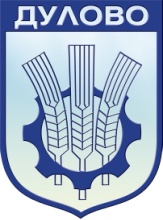                                     7650 гр.Дулово, ул. Васил Левски №18, тел.:0864/2 30 00, факс: 2 30 20, Еmail:dulovokmet@abv.bgДоинж. Сезгин Галиб,председател на Общински съвет,гр.Дулово                                                           МОТИВИ
ЗА ПРИЕМАНЕ НА ПРОЕКТ НА ОБЩИНСКА ПРОГРАМА ЗА ЗАКРИЛА НА                                                   ДЕТЕТО ЗА 2024 г.
Във връзка с чл.26, ал. 1, ал.2, ал. 3 и ал. 4 от Закона за нормативните актове,отразяващ задължението за публикуване на Проекта, с цел информиране на населението и прозрачност в действията на институциите в 30-дневен срок от публикуване на настоящото на интернет страницата на община Дулово се приемат предложения и становища в Община Дулово, ст.№3, ет.1, относно така изготвения проект на Програмата. На основание чл. 28, ал.2 от Закона за нормативните актове Ви представяме следните Мотиви за проект на Общинска програма за закрила на детето за 2024г.
1.Причини, които налагат приемането:
Комисията за детето към община Дулово, като обединяващо и координиращо звено на политиките за всички деца на територията на общината, в изпълнение на задължението си да формира местната политика за закрила на детето е изготвила и приела предложената Общинска програма за закрила на детето за 2024 г.
2.Цели, които се поставят:
Подкрепа на деца и семейства, чрез зададените приоритети и цели в програмата. Повишаване на чувствителността на гражданите към детското насилие и различните мерки за защита на децата от наркотици, злоупотреба и други форма на експлоатация.
3.Финансови и други средства, необходими за прилагане на Програмата:
Финансовите средства, които се използват за реализиране на програмата са в рамките на утвърдените бюджети на институциите.
4.Очаквани резултати от прилагането:
С приемане на предложената  Общинска програма за детето  за 2024 г. ще се улесни информирането на гражданите, относно възможностите за достъп в социалните услуги, както и продължаване на сътрудничеството и устойчивост при осъществяване на програмите за превенция на рисковете, реализиращи се от различните институции.
5. Анализ за съответствие с правото на Европейския съюз
Предложената Програма е в съответствие с нормативните изисквания на национално ниво, както и с изискванията на европейското законодателство.Внася,Инж.Невхис МустафаКмет на община Дулово